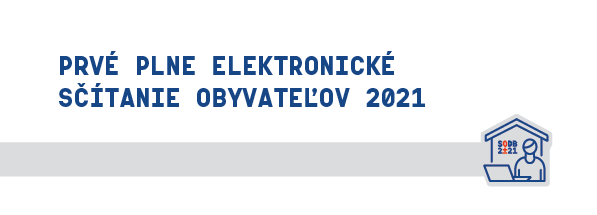 Nemôžete sa sčítať sami ani s pomocou blízkej osoby? Navštívte kontaktné miesto, kde Vám náš asistent rád pomôže.OBEC PodvysokáObecný úrad Podvysoká č. 26, 023 57 PodvysokáPREVÁDZKOVÁ DOBAPondelok: 	7,00 hod.  -  11,00 hod.Utorok: 		7,00 hod.  -  11,00 hod.Streda: 		12,30 hod.  -  15,30 hod.Štvrtok: 		7,00 hod.  -  11,00 hod.Piatok: 		7,00 hod.  – 11,00 hod.KontaktNemôžete sa sčítať sami ani s pomocou blízkej osoby?Nemôžete sa dostaviť na kontaktné miesto?Požiadajte o mobilného asistenta sčítania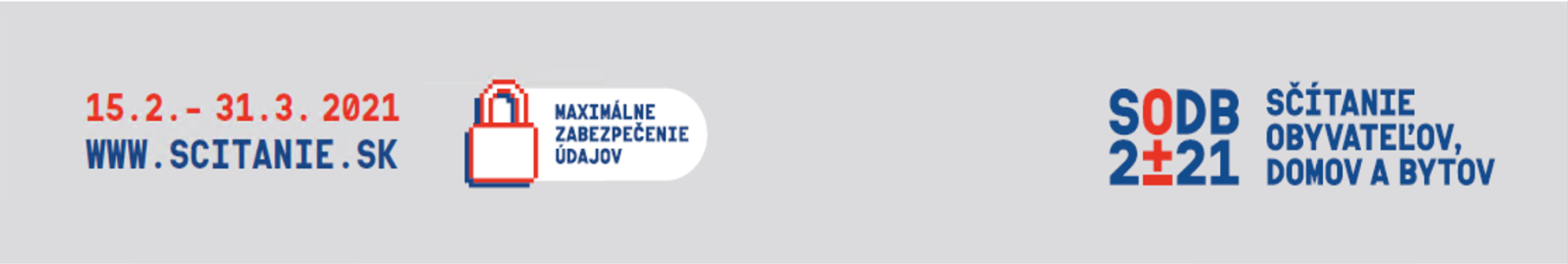 